Via Portal Submission				          	             January 28, 2016							      MGEX Submission No. 16-3Mr. Christopher J. KirkpatrickSecretary of the CommissionCommodity Futures Trading CommissionThree Lafayette Centre1155 21st Street NWWashington, DC  20581RE:  Weekly Notification of Rule Amendments Pursuant to Regulation 40.6(d)Dear Secretary Kirkpatrick:Pursuant to Commodity Exchange Act Section 5c and Commodity Futures Trading Commission Regulation 40.6(d), the Minneapolis Grain Exchange, Inc. (“MGEX”) submits this Weekly Notification of the following rule amendments made effective during the week of December 21, 2015:January 22, 2016 Memo to MGEX Clearing Members reminding them of the 8:00 a.m. Thursday, January 27, 2016 deadline to report all position offsets of the February 2016 Hard Red Spring Wheat Index, Hard Red Winter Wheat Index, Soft Red Winter Wheat Index, National Corn Index and National Soybean Index futures and options, effective for the Wednesday, January 27, 2016 trade date.Copies of the above-referenced memos are available at http://www.mgex.com under the “Announcements” tab. If there are any questions regarding this submission, please contact me at (612) 321-7141 or awysopal@mgex.com.Sincerely,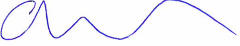 Adam WysopalAssistant Corporate Counsel